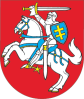 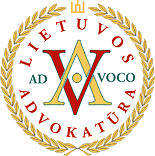 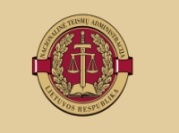         LIETUVOS RESPUBLIKOS SEIMAS
  TEISĖS IR TEISĖTVARKOS KOMITETASPrivataus kaltinimo instituto probleminiai aspektai bei įžeidimo/šmeižimo dekriminalizavimo galimybės2013 m. balandžio 26 d.Signataro K. Antanavičiaus salė (III rūmai 220)Lietuvos Respublikos SeimasApskritojo stalo diskusijaModeratorius: Rytis Juozapavičius9.00 – 9.30	Dalyvių registracija 9.30 – 9.45	Sveikinimo žodis Seimo Teisės ir teisėtvarkos komiteto pirmininkas Julius Sabatauskas Advokatų tarybos pirmininko pavaduotoja Liudvika MeškauskaitėLietuvos Aukščiausio Teismo teisėjas Gintaras Goda 9.45 – 10.10	Privataus kaltinimo instituto probleminiai taikymo aspektai Nacionalinės teismų administracijos Teismų veiklos analizės skyriaus vyriausiasis specialistas Mindaugas KaziukonisVilniaus miesto apylinkės teismo pirmininko pavaduotojas Alenas PiesliakasGeneralinės prokuratūros Baudžiamojo persekiojimo departamento prokuroras Rimvydas Valentukevičius (komentaras)10.10 – 10.40	Baudžiamosios atsakomybės taikymas dėl įžeidimo/šmeižimo ir žurnalisto profesinės veiklos ribojimasLietuvos žurnalistų sąjungos pirmininkas Dainius RadzevičiusAlfa.lt politikos skyriaus redaktorius, laidos „Alfa.lt“ savaitė“ vedėjas Tomas DapkusInternetinio portalo Slaptai.lt vadovas ir žurnalistas Gintaras Visockas10.40 – 11.00	Žurnalistų profesinės veiklos priežiūra įžeidimo/šmeižimo atveju: privalumai, trūkumai ir galimybėsŽurnalistų etikos inspektoriaus tarnybos patarėjas Deividas Velkas11.00 – 11.15	Kavos pertrauka11.15 – 11.30	Saviraiškos laisvės ribojimo pagrįstumas: tarptautiniai žmogaus teisių standartai 	-   Mykolo Romerio universiteto Tarptautinės ir Europos Sąjungos                                          instituto doc. dr. advokatas Laurynas Biekša11.30 – 11.50	Lietuvos teisminė praktika dėl įžeidimo/šmeižimo	-     Advokatas Kęstutis Švirinas11.50 – 12.10	Lietuvos teisinio reguliavimo ir teisminės praktikos atitikimas tarptautiniams standartams	Komentuoja: Lietuvos Aukščiausio Teismo teisėjas Gintaras Goda; Laurynas Biekša, Kęstutis Švirinas12.10 – 12.30	Įžeidimo ir šmeižimo, kaip nusikalstamų veikų, dekriminalizavimo galimybės	-    Socialinių mokslų daktaras ir MRU Konstitucinės ir administracinės        teisės lektorius, savaitraščio “Veidas” leidėjas Algimantas ŠindeikisLR Konstitucinio teismo Teisės departamento vyr. specialistas Arnoldas Matijošius (komentaras)12.30 – 13.00	Diskusija (apibendrinimas)Moderuoja Rytis Juozapavičius